 С О В Е ТВОРОНЕЖСКОГО  СЕЛЬСКОГО  ПОСЕЛЕНИЯУСТЬ-ЛАБИНСКОГО  РАЙОНАРЕШЕНИЕ26 апреля 2011 г. 							№ 8										Протокол № 32станица  ВоронежскаяОб  утверждении нормативов градостроительного проектирования  Воронежского сельского поселения Усть-Лабинского района         На основании части 6 статьи 24 Градостроительного кодекса Российской Федерации, руководствуясь  Федеральным  законом от 06 октября 2003 года № 131-ФЗ «Об общих принципах организации местного самоуправления в Российской Федерации», Уставом  Воронежского сельского поселения Усть-Лабинского района,  Совет Воронежского сельского поселения Усть-Лабинского района  р е ш и л: 1. Утвердить  Местные нормативы градостроительного проектирования Воронежского сельского поселения Усть-Лабинского района.2. Общему отделу администрации Воронежского сельского поселения Усть-Лабинского района (Селина) обнародовать настоящее решении в установленном порядке.3.Контроль за выполнением настоящего решения возложить на главу Воронежского сельского поселения Усть-Лабинского района В.А.Мацко.4. Настоящее решение вступает в силу со дня его обнародования. Глава Воронежского сельского поселения Усть-Лабинского района						                 В.А.Мацко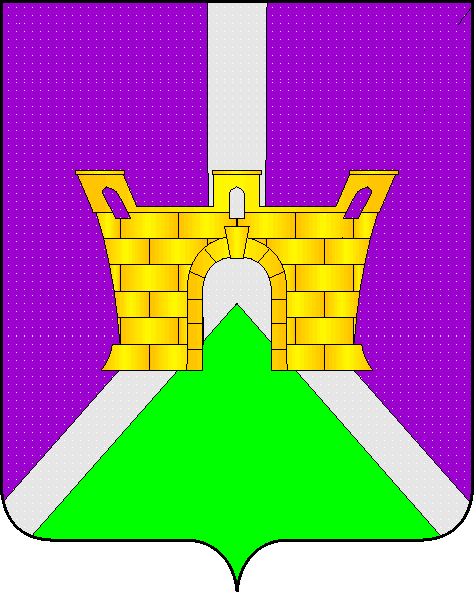 